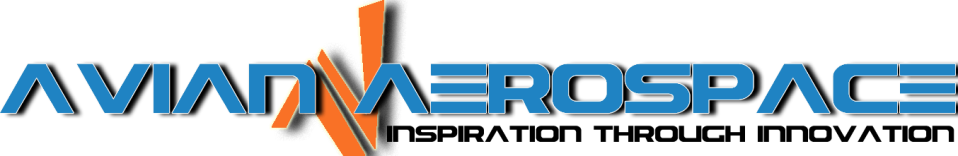 Internship Registration FormNameCollegeYearDepartmentEmail IDPhone NumberPreferred Internship Topic (Drone/IoT/Robotics?Bank Transaction IDAny other Comments